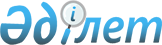 О внесении изменений в решение Казалинского районного маслихата от 26 декабря 2019 года №371 "О бюджете сельского округа Шакен на 2020-2022 годы"
					
			С истёкшим сроком
			
			
		
					Решение Казалинского районного маслихата Кызылординской области от 18 мая 2020 года № 420. Зарегистрировано Департаментом юстиции Кызылординской области 20 мая 2020 года № 7434. Прекращено действие в связи с истечением срока
      В соответствии со статьей 109-1 Кодекса Республики Казахстан от 4 декабря 2008 года "Бюджетный кодекс Республики Казахстан" и пунктом 2-7 статьи 6 Закона Республики Казахстан от 23 января 2001 года "О местном государственном управлении и самоуправлении в Республике Казахстан", Казалинский районный маслихат РЕШИЛ:
      1. Внести в решение сессии Казалинского районного маслихата от 26 декабря 2019 года № 371 "О бюджете сельского округа Шакен на 2020-2022 годы" (зарегистрировано в Реестре государственной регистрации нормативных правовых актов за номером 7094, опубликовано 9 января 2020 года в эталонном контрольном банке нормативных правовых актов Республики Казахстан) следующие изменения:
      пункт 1 изложить в новой редакции:
      "1. Утвердить бюджет сельского округа Шакен на 2020-2022 годы согласно приложениям 1, 2, 3, в том числе на 2020 год в следующих объемах:
      1) доходы – 45141 тысяч тенге, в том числе:
      налоговые поступления – 1512 тысяч тенге;
      поступления трансфертов – 43629 тысяч тенге;
      2) затраты – 45141 тысяч тенге;
      3) чистое бюджетное кредитование – 0;
      бюджетные кредиты – 0;
      погашение бюджетных кредитов – 0;
      4) сальдо по операциям с финансовыми активами – 0;
      приобретение финансовых активов – 0;
      поступления от продажи финансовых активов государства – 0;
      5) дефицит (профицит) бюджета – 0;
      6) финансирование дефицита (использование профицита) бюджета – 0.".
      Подпункт 1) пункта 2 изложить в новой редакции:
      "1) расходы по обеспечению деятельности аппаратов акимов 4465 тысяч тенге.".
      Приложение 1 к указанному решению изложить в новой редакции согласно приложению к настоящему решению.
      2. Настоящее решение вводится в действие с 1 января 2020 года и подлежит официальному опубликованию. Бюджет на 2020 год сельского округа Шакен
					© 2012. РГП на ПХВ «Институт законодательства и правовой информации Республики Казахстан» Министерства юстиции Республики Казахстан
				
      Председатель внеочередной LIII сессийКазалинского районного маслихата

Ғ. ӘЛІШ

      Секретарь Казалинскогорайонного маслихата 

К. НАЗЫМБЕКОВ
Приложение к решению Казалинского районного маслихата от 18 мая 2020 года № 420Приложение 1 к решению Казалинского районного маслихата от 26 декабря 2019 года № 371
Категория
Категория
Категория
Категория
Сумма,
тысяч тенге
Класс
Класс
Класс
Сумма,
тысяч тенге
Подкласс
Подкласс
Сумма,
тысяч тенге
Наименование
Сумма,
тысяч тенге
1. Доходы
45141
1
Налоговые поступления
1512
04
Hалоги на собственность
1512
1
Hалоги на имущество
5
3
Земельный налог
21
4
Hалог на транспортные средства
1486
4
Поступления трансфертов 
43629
02
Трансферты из вышестоящих органов государственного управления
43629
3
Трансферты из районного (города областного значения) бюджета
43629
Функциональная группа
Функциональная группа
Функциональная группа
Функциональная группа
Администратор бюджетных программ
Администратор бюджетных программ
Администратор бюджетных программ
Программа
Программа
Наименование
Наименование
2. Затраты
45141
1
Государственные услуги общего характера
26441
124
Аппарат акима города районного значения, села, поселка, сельского округа
26441
001
Услуги по обеспечению деятельности акима города районного значения, села, поселка, сельского округа
26291
022
Капитальные расходы государственного органа
150
5
Здравоохранение
179
124
Аппарат акима города районного значения, села, поселка, сельского округа
179
002
Организация в экстренных случаях доставки тяжело больных людей до ближайшей организации здравоохранения, оказывающей врачебную помощь
179
7
Жилищно-коммунальное хозяйство
4550
124
Аппарат акима города районного значения, села, поселка, сельского округа
2537
014
Организация водоснабжения населенных пунктов
2537
124
Аппарат акима города районного значения, села, поселка, сельского округа
2013
008
Освещение улиц в населенных пунктах
1062
009
Обеспечение санитарии населенных пунктов
250
011
Благоустройство и озеленение населенных пунктов
701
8
Культура, спорт, туризм и информационное пространство
12778
124
Аппарат акима города районного значения, села, поселка, сельского округа
12778
006
Поддержка культурно-досуговой работы на местном уровне
12778
12
Транспорт и коммуникации
1193
124
Аппарат акима города районного значения, села, поселка, сельского округа
1193
013
Обеспечение функционирования автомобильных дорог в городах районного значения, селах, поселках, сельских округах
1193
3. Чистое бюджетное кредитование
0
Бюджетные кредиты
0
Погашение бюджетных кредитов
0
4.Сальдо по операциям с финансовыми активами
0
Приобретение финансовых активов
0
Поступления от продажи финансовых активов государства
0
5.Дефицит (профицит) бюджета
0
6.Финансирование дефицита (использование профицита) бюджета
0